В 1941-ом на фронт уходили юные и красивые мужчины и женщины, оставляя свою молодость в воспоминаниях. Ведь многие из них так и не могли испытать самое прекрасное и светлое чувство на свете - любовь. Дети и подростки слишком рано взрослели, понимая, что осаждённый Ленинград должен жить. Некоторые из них не только смогли пережить все ужасы и потрясения войны, но и встретить любовь, которые многие сумели пронести через всю жизнь.Великая Отечественная война коснулась каждую семью в стране, потому сегодня мы с трепетом вспоминаем истории, рассказанные нам бабушками и дедушками. В моей семье и мамина и папина линии - коренные петербуржцы, поэтому не трудно догадаться, что блокада пыталась разрушить и нашу семью. Моя прабабушка по маминой линии не любила вспоминать войну, своих родных и любимых, которых она потеряла в те ужасные годы, потому, к сожалению, мы знаем крайне мало.Мой дедушка родился во время эвакуации из блокадного Ленинграда в селе Вознесенское (Нижегородская область). До блокады семья Котковых проживала на набережной реки Мойки, дом 40. Именно там прожил всю блокаду мой прадедушка. Он работал пожарным в голодном и осаждённом городе, совсем один, без семьи и близких людей. Его любимая жена Верочка была эвакуирована, беременная и совсем одинокая. Дедушка Лёша сумел выжить в блокадном Ленинграде и после войны, они с бабушкой Верой смогли снова быть вместе. Через тяжёлые и долгие годы войны они смогли пронести ту светлую и чистую любовь, которой теперь гордится вся наша семья. Находясь далеко друг от друга, они сумели сохранить ту искреннюю любовь, которая была ещё до войны. Прадедушка вскоре после окончания войны умер, а моя прабабушка дожила до моего рождения. Моя старшая сестра рассказывала мне всегда, что наша прабабушка всегда с улыбкой и теплом вспоминала своего мужа.Для кого-то любовь во время войны стала мимолётным, первым и хрупким чувством, а кто-то пронёс её через всю жизнь. Семья Котковых уцелела, благодаря такому светлому чувству как любовь, потому что оно всепобеждающее, самое сильное и крепкое, самое волшебное и дорогое. За время блокады в Ленинграде было рождено 95 тысяч младенцев, люди приходили каждый день в ЗАГС, чтобы расписаться. Вопреки всему.Сегодня мы храним эту любовь в своих архивах и, конечно же, душах. Я благодарна моему прадедушке Алексею и моей прабабушке Вере за мою семью, за счастливое и чистое небо над головой. Я испытываю неимоверное чувство гордости за свою семью, которая смогла воссоединиться вновь.Автор сочинения Коткова Дарья обучающаяся 11 А класса  ГБОУ школа №605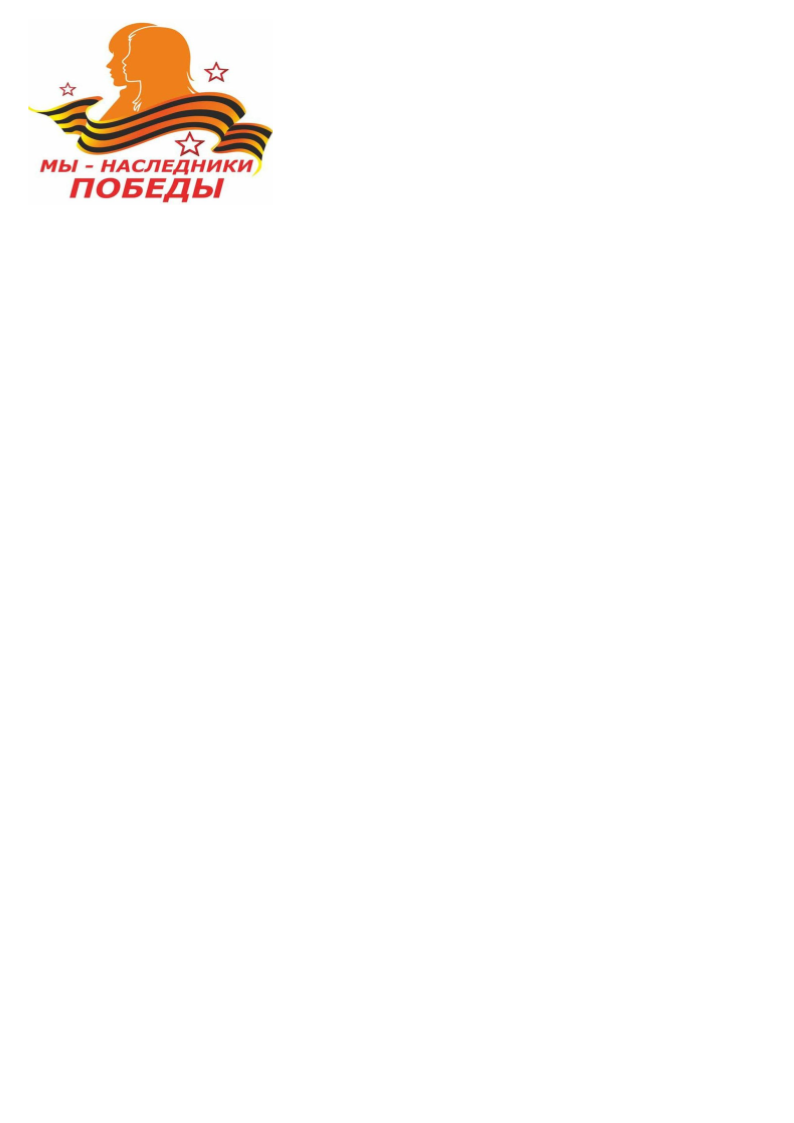 